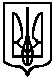 У К Р А Ї Н АСИНЕЛЬНИКІВСЬКА МІСЬКА РАДАсьомого скликання  позачергова сорок четверта  сесіяспільне засідання постійних комісій міської ради П Р О Т О К О Лм. Синельникове						11 вересня 2019 року – 15.00Головував  міський  голова Зражевський Д.І.На спільному засіданні постійних комісій  присутні:Заіка О.В. – секретар міської радиЯковін В.Б. – перший заступник міського голови з питань діяльності виконавчих органів міської радиСмірнова О.В. – заступник начальника управління – начальник відділу комунального майна та земельних відносин управління житлово-комунального господарства та комунальної власності міської радиДенега Н.Л. – виконуюча обов’язки  начальника юридичного відділу міської радиНаконечна О.В. -  начальник організаційного відділу міської радиЧереута В.А. -  головний спеціаліст організаційного відділу міської радиПанасюк Л.С. – начальник Синельниківського міського комунального підприємства «Житлово-експлуатаційна контора -1»Халабуда В.В. - начальник Синельниківського міського комунального підприємства «Житлово-експлуатаційна контора -1»Вісіч В.В. - начальник міського комунального підприємства «Виробниче об’єднання житлово-комунального господарства»На спільному засіданні постійних комісій присутні члени: Постійної комісії міської ради з питань житлово-комунального господарства, благоустрою, екології, транспорту та з питань комунальної власності:Романовських Андрій АркадійовичДрозденко Сергій МиколайовичПетрукович Іван ІвановичДемиденко Михайло Володимирович Чардимов Юрій Геннадійович  Відсутні:Рудь Олександр Володимирович Бусурманова Світлана Миколаївна Постійної комісії  міської ради з питань соціальної політики та праці, освіти, культури, сім’ї, молоді та спорту:Заяц Юлія Володимирівна Монич Михайло Юрійович  Дяченко Тетяна ВолодимирівнаБутліменко Віктор ГригоровичЗахарова Олена ЛеонідівнаВідсутні:Червяков Іван Миколайович Сиромятніков Дмитро ЮрійовичПостійної комісії міської ради з питань законності та депутатської діяльності:Чубур Іван ІвановичЗахаров Олег ВолодимировичВідсутні:Солонина Наталія ЄвгенівнаЛитвин Євгеній ВасильовичТурченюк Сергій Леонідович  Мороз Андрій Миколайович Стрельченко Наталія Володимирівна Постійної комісії  міської ради з питань соціально-економічного розвитку, бюджету і фінансів:Сітало Андрій Миколайович Верченко Наталія Володимирівна Бондарь Марина Володимирівна Відсутні:Голова Віта Юріївна Ванжа Микола Федорович Постійної комісії  міської ради з питань архітектури, містобудування та земельних відносин:Барановський Володимир Миколайович Дунаєв Володимир ВалерійовичСамусенко Микола ФедоровичГубанова Ольга Володимирівна Колінько Ірина Петрівна Квач Василь ВасильовичВідсутні:1.Шибко Інна ВалеріївнаПитання які виносяться на розгляд спільного засідання постійних комісій:Про надання згоди на прийняття до комунальної власності територіальної громади  м. Синельникове комбінованої дорожньої машини зі змінним обладнанням.Доповідач: Смірнова Оксана Вікторівна – заступник начальника управління – начальник відділу комунального майна та земельних відносин управління житлово-комунального господарства та комунальної власності міської радиПро прийняття до комунальної власності територіальної громади м. Синельникове комбінованої дорожньої машини  зі змінним обладнанням.Доповідач: Смірнова Оксана Вікторівна – заступник начальника управління – начальник відділу комунального майна та земельних відносин управління житлово-комунального господарства та комунальної власності міської радиПро надання дозволу Синельниківському міському комунальному підприємству «Житлово-експлуатаційна контора-1» на укладення договору позички.Доповідач: Смірнова Оксана Вікторівна – заступник начальника управління – начальник відділу комунального майна та земельних відносин управління житлово-комунального господарства та комунальної власності міської ради1.CЛУХАЛИ: 	Заступника начальника управління – начальника відділу комунального майна та земельних відносин управління житлово-комунального господарства та комунальної власності міської ради Смірнову О.В. «Про надання згоди на прийняття до комунальної власності територіальної громади  м. Синельникове комбінованої дорожньої машини зі змінним обладнанням».Виступили:Петрукович І.І. – депутат міської ради:-	Поцікавився  чи передають місту  нову  машину?Зражевський Д.І. – міський голова:-	Проінформував, що рішенням Дніпропетровської обласної ради  місту передається нова комбінована дорожня машина зі змінним обладнанням: взимку машина буде використовуватись для посипки доріг посипною сумішшю, а в весняно-осінні періоди для підмітання доріг. Скликання позачергової сесії зумовлено тим, що для процедури  оформлення документів передачі машини потрібен певен час..Вирішили: 	Винести проект рішення  на розгляд сесії міської ради.2.CЛУХАЛИ:Заступника начальника управління – начальника відділу комунального майна та земельних відносин управління житлово-комунального господарства та комунальної власності міської ради Смірнову О.В. «Про прийняття до комунальної власності територіальної громади м. Синельникове комбінованої дорожньої машини  зі змінним обладнанням».Вирішили:		Винести проект рішення  на розгляд сесії міської ради.3.CЛУХАЛИ:Заступника начальника управління – начальника відділу комунального майна та земельних відносин управління житлово-комунального господарства та комунальної власності міської ради Смірнову О.В. «Про надання дозволу Синельниківському міському комунальному підприємству «Житлово-експлуатаційна контора-1» на укладення договору позички».Виступили:Захаров О.В. – депутат міської ради:Поцікавився в якому стані знаходиться та техніка, яку передавали на баланс до комунального підприємства.Вісіч В.В. – начальник міського комунального підприємства «Виробниче об’єднання житлово-комунального господарства»:Вся техніка, яка передана на баланс комунальному підприємству знаходиться в задовільному стані.Вирішили: 	Винести проект рішення  на розгляд сесії міської ради.Виступили:Зражевський Д.І. – міський голова:Відзначив, що комунальним підприємством «Дніпропетровський обласний центр поводження з відходами» Дніпропетровської обласної ради  розпочаті роботи з рекультивації земельної ділянки міського звалища побутових відходів. Це дасть змогу поліпшити екологічну ситуацію яка склалася в місті.Проінформував присутніх, що у зв’язку з проведенням адміністративно-територіальної реформи у медичній галузі, на черговій сесії буде розглядатись питання про надання згоди  на прийняття до комунальної власності територіальної громади м. Синельникового юридичної особи – комунальний заклад «Синельниківська центральна районна лікарня» Дніпропетровської обласної ради». Тобто центральна лікарня змінить статус з обласної на міську. При цьому будуть обслуговуватись не тільки мешканці міста а й ОТГ, які  будуть укладати угоди на пайову участь в  утриманні лікарні.Міський голова 								Д.І.ЗРАЖЕВСЬКИЙ 